3. Podmínky Servisní a materiálové smlouvy4. Specifikace zboží – konfigurace přístrojePřílohy smlouvy: Příloha č.1 k servisní a materiálové smlouvě ze dne 22. 12. 2017 ; RRRSJ účinnost od 1.1.2018Tato smlouva jakož i Všeobecné podmínky uvedené na 3. a 4. straně smlouvy a veškeré přílohy byly řádně přečteny. Na důkaz souhlasu se smlouvou a všemi jejími podmínkami připojují účastníci svoje vlastnoruční podpisy.Všeobecné podmínky Servisní a materiálové smlouvy1.	Předmět smlouvy                       1.1.	Touto smlouvou se dodavatel zavazuje zákazníkovi za úplatu zajistit provozuschopný stav přístroje definovaného v článku 3 na první straně této smlouvy (dále jen přístroj), tj. poskytovat údržbu a drobné opravy přístroje a základní spotřební materiál (dále jen servisní služby) po dobu platnosti a účinnosti této smlouvy (celkové plnění). Základní součástí dodávky spotřebního materiálu je bílý papír A4, A3 80g/m2, toner a náhradní díly. Poskytování spotřebního materiálu je součástí poskytovaných servisních služeb.1.2.	Pro účely stanovení poplatků, které je zákazník povinen hradit dodavateli za poskytované servisní služby se stanovují  prováděcí období  (dále jen "dílčí plnění") dle dalších ustanovení těchto Všeobecných podmínek, prováděcí období může být vyloučeno na první straně smlouvy, v takovém případě jsou poplatky stanoveny za určený počet kopií dle ujednání na první straně smlouvy. 1.3.	Prováděcí období je období jednoho kalendářního měsíce s výjimkou prvního a posledního prováděcího období, pokud není na první straně prováděcí období vyloučeno.1.4.	Pokud není smlouva uzavřena k prvnímu dni kalendářního měsíce, potom první prováděcí období začíná dnem účinnosti této smlouvy a končí posledním dnem bezprostředně následujícího měsíce po kalendářním  měsíci, ve kterém nabyla smlouva účinnosti, pokud není prováděcí období vyloučeno na první straně smlouvy. 1.5.	Poslední prováděcí období začíná prvním dnem kalendářního měsíce, ve kterém byla smlouva ukončena, a končí dnem ukončení smlouvy. 1.6.	Tato smlouva se nevztahuje na systémové modifikace a systémová rozšíření, jako např. instalaci přídavných zařízení podle přání zákazníka.2.	Používání přístroje2.1.	Dodavatel se zavazuje bezplatně vyškolit pro obsluhu přístroje maximálně dva pracovníky zákazníka, nebude-li ujednáno jinak. Zaškolení dalších osob podle přání zákazníka provede dodavatel na náklad zákazníka za cenu platnou v době školení.2.2.	Udržováním přístroje podle této smlouvy se rozumí činnost nad rámec úkonů, popsaných v návodu k obsluze.2.3.	Dodavatel má právo účtovat zákazníkovi všechny servisní úkony, poskytnuté v důsledku nerespektování ujednání a pokynů dodavatele ze strany obsluhujícího personálu (viz Protokol o instalaci a zaškolení).3.	Povinnosti smluvních stran3.1.	Před instalací přístroje je zákazník povinen na svůj náklad zařídit úpravy nutné pro správné zapojení a provoz přístroje (např. elektrické a telefaxové zásuvky) v souladu s platným ČSN. Škoda vzniklá nesplněním této povinnosti jde výlučně k tíži zákazníka.3.2.	Dodavatel se zavazuje v rámci své pracovní doby zajistit zákazníkovi po ohlášení poruchy přístroje v dohodnuté lhůtě opravu nebo výměnu náhradních dílů.3.3.	Zákazník je povinen předem písemně dodavatele upozornit na změnu prostorového umístění přístroje. Případné výlohy spojené se změnou stanoviště přístroje hradí zákazník.3.4.	Zákazník se zavazuje umožnit v rámci běžné pracovní doby pracovníkům dodavatele přístup k přístroji. Provedení servisního výkonu v mimopracovní době je třeba dohodnout předem. Mimopracovní dobou se rozumí doba mimo pracovní dobu, když pracovní doba je v období pondělí až pátek od 8:00 do 16:30, s výjimkou dnů pracovního klidu.3.5.	Zákazník je povinen při provozu přístroje používat výhradně dodavatelem určené nebo doporučené spotřební materiály. Dodavatelem poskytnutý spotřební materiál je zákazník oprávněn používat pouze v přístrojích, na které se vztahuje tato smlouva.3.6.	Dodavatel má právo odmítnout provedení servisních výkonů, jestliže umístění přístroje provedení těchto výkonů znemožňuje.4.	Ceny4.1.	Všechny ve smlouvě uvedené ceny jsou smluvními  netto cenami, ke kterým se při fakturaci přičítá příslušná daň. Zákazník prohlašuje, že byl seznámen s ceníkem S+M smluv.4.2.	Dodavatel je oprávněn měnit ceny poskytovaných servisních služeb a výkonů v případě podstatné změny cen na trhu. Na nové ceny je dodavatel povinen zákazníka písemně upozornit. Nové ceny platí po uplynutí dvouměsíční lhůty, která začíná běžet prvého dne měsíce následujícího po doručení tohoto upozornění zákazníkovi.4.3.	Do jednoho měsíce po doručení upozornění podle bodu 4.2 může zákazník tuto smlouvu doporučeným dopisem vypovědět. Výpovědní lhůta a smluvní vztah v takovém případě končí dnem předcházejícím dni, od kterého nastává změna ceny. Pokud zákazník smlouvu nevypoví, má se za to, že změnu ceny akceptuje.5.	Platební podmínky5.1.	Cenu za poskytované servisní výkony a služby se zákazník zavazuje platit ujednanými poplatky podle faktur/daňových dokladů, vystavovaných dodavatelem ve výši, uvedené na první straně smlouvy. Výše poplatků se stanoví dohodou; přihlíží se k typu přístroje, předpokládanému rozsahu jeho využití a dalším faktorům. 5.2.	Zákazník hradí poplatek za příslušné prováděcí období (dílčí plnění) ve výši stanoveného paušálu. 5.3.	Dodavateli přísluší, mimo poplatky specifikované v předchozích bodech, zvláštní poplatek, který je stanoven jako samostatné dílčí plnění této smlouvy, a to vždy po uplynutí každého zúčtovacího období,  tj. kalendářního čtvrtletí, není-li dohodnuto jinak, po dobu trvání smlouvy, v případě ukončení smlouvy, pak po uplynutí posledního prováděcího období.  Výše tohoto poplatku (dílčího plnění) je stanovena jako součin ceny za další případné kopie, uvedené na první straně smlouvy a rozdílu mezi skutečným počtem provedených kopií, zjištěných odečtem z počítadla na přístroji, specifikovaném na první straně smlouvy a dohodnutým počtem kopií formátu A4 za zúčtovací období. Takto stanovený poplatek (dílčí plnění) bude vyúčtován dodavatelem samostatným daňovým dokladem. Za datum uskutečnění zdanitelného plnění je stanoven datum vystavení příslušné faktury / daňového dokladu, a to nejpozději sedmý pracovní den, následující po provedení odečtu. Pro případ ukončení smlouvy může být tento poplatek vyúčtován společně s poplatkem za poslední prováděcí období (dílčí plnění). 5.4.	Strany výslovně potvrzují, že nenaplnění stanoveného minimálního měsíčního počtu kopií provedeného zákazníkem nemá vliv na výši poplatku, k jejichž placení se zákazník zavázal. Toto ustanovení platí v případě, že minimální měsíční počet kopií byl sjednán na přední straně smlouvy.5.5.	V případě vyloučení prováděcího období na první straně smlouvy jsou poplatky za poskytované servisní služby vyúčtovány dle ujednaného prováděcího období fakturou / daňovým dokladem. V tomto případě platí ustanovení čl. 5, bod 5.2, 5.3 a 5.4 této smlouvy. 5.6.	Veškeré platby, stanovené sjednanou smlouvou nebo těmito Všeobecnými podmínkami jsou splatné po obdržení faktury se splatností 10 dní.5.7.	Pro případ prodlení zákazníka s úhradou závazků sjednává se smluvní pokuta ve výši 0,1% z dlužné částky za každý den prodlení. Prodlení zákazníka s úhradou splatných závazků o více než 30 dní se považuje za podstatné porušení smlouvy.6.	Odpovědnost za škodu, odstoupení od smlouvy 6.1.	Dodavatel neodpovídá za žádnou škodu vzniklou tím, že se s přístrojem nakládalo v rozporu s návodem k použití. Taková škoda jde k tíži zákazníka.6.2.	Dodavatel neodpovídá za žádnou škodu ani ušlý zisk, které by zákazníkovi nebo jeho právnímu nástupci vznikly zejména působením vyšší moci, zvýšením provozních nákladů, přerušením provozu, ztrátou výkonu přístroje a dalších podobných příčin, které dodavatel nezavinil. Zákazník není oprávněn požadovat od dodavatele ani náhradu spotřebního materiálu včetně papíru.6.3.	Dodavatel má právo pozastavit dodávky spotřebního materiálu a poskytování služeb v případě prodlení zákazníka s úhradou poplatků. V tomto případě do doby vyrovnání dlužných závazků má dodavatel právo požadovat smluvní pokutu ve výši měsíčního poplatku v plné výši, a to bez nároku zákazníka na zpětné dodání spotřebního materiálu, pokud se s dodavatelem nedohodne jinak. O pozastavení dodávek spotřebního materiálu a služeb vyrozumí dodavatel zákazníka písemně. 6.4.	Dodavatel má právo od smlouvy odstoupit v případě, že:místo instalace přístroje bylo změněno bez souhlasu dodavatelezákazník používá při provozu přístroje nedoporučený spotřební materiálzákazník přes písemné upozornění nadále porušuje ustanovení této smlouvy.7.	Další ujednání7.1.	Dodavatel poskytuje zákazníkovi servisní služby ode dne uzavření této smlouvy, uvedeného na první straně. Pokud dodavatel již dříve zákazníkovi obdobné služby poskytoval, provede se vyúčtování za předchozí období a technická přejímka přístroje se zjištěním výchozího stavu počitadla.7.2.	Tato smlouva je převoditelná spolu s přístrojem na třetí osoby. Nutný je však předchozí písemný souhlas dodavatele a písemné prohlášení třetí osoby, že se zavazuje dodržovat všechna ustanovení této smlouvy. Zákazník je povinen sdělit dodavateli stav počitadla ke dni prodeje přístroje.7.3.	Servisní výkony a služby poskytnuté v mimopracovní době (článek 3) se účtují samostatně a je k nim přičítán smluvní příplatek dle zvláštních ujednání. Ustanovení článku 5 platí i tu. 7.4.	V případě, že dodavatel předá zákazníkovi, v rámci plnění této smlouvy, větší množství spotřebního materiálu, než které zákazník spotřebuje k provozu zboží / přístroje v předmětném období a zákazník spotřebuje takto dodaný spotřební materiál jinak než v rámci servisních služeb dle této smlouvy, vzniká dodavateli právo vyúčtovat zákazníkovi takto spotřebovaný materiál zvláštní fakturou / daňovým dokladem v cenách dle platného ceníku dodavatele, ujednání o splatnosti faktur a sankcích v případě prodlení dle ustanovení článku 5 platí i tu. 7.5.	Zákazník bere na vědomí, že při nezaplacení poplatku bude zastaveno dodavatelem poskytování služeb, které jsou předmětem této smlouvy. Tím nejsou dotčena ustanovení článku 5 všeobecných podmínek.7.6.	V případě, že zákazník překročí ve dvou po sobě následujících zúčtovacích obdobích dohodnutý počet kopií za zúčtovací období o více než 30%, je dodavatel oprávněn upravit dohodnutý měsíční počet kopií formátu A4 v rámci dohodnutého paušálu. 8.	Doba trvání a skončení smlouvy8.1.	Smlouva se uzavírá na dobu určitou.8.2.    Po skončení platnosti smlouvy může být smlouva prodloužena na další dohodnuté období.8.2.	Obě strany mohou smlouvu písemně vypovědět. Výpovědní lhůta činí 3 měsíce a začíná běžet prvního dne měsíce následujícího po doručení výpovědi druhé straně. Posledním dnem výpovědní lhůty zaniká vztah založený touto smlouvou.8.3.	Smluvní strany se zavazují po skončení smluvního vztahu bez zbytečného odkladu provést konečné vyúčtování.9.	Závěrečná ustanovení    9.1.	Zákazník prohlašuje, že byl poučen o normách, které se týkají provozu přístroje.9.2.	Případné změny či doplňky této smlouvy a jejích Všeobecných podmínek musí mít písemnou formou a musí být podepsány k tomu pověřeným zástupcem dodavatele a zákazníka.9.3.	Případná neplatnost některého ujednání této smlouvy nemá za následek neplatnost celé smlouvy.9.4.	Tato smlouva a právní vztahy jí založené se řídí právním řádem České republiky.9.5.	Smluvní strany si ujednaly, že pro řešení veškerých případných sporů z této smlouvy je místně příslušný soud v Českých Budějovicích.9.6.	Smluvní strany si ujednaly, že pro úpravu jejich vzájemných práv a povinností se neuplatní ustanovení § 1740 odst. 3 zákona č. 89/2012 Sb., občanského zákoníku.9.7. 	Strany si sjednávají ve smyslu § 630 zákona č. 89/2012 Sb., občanského zákoníku delší promlčecí lhůtu v délce trvání 10 let.9.8.	Dodavatel je oprávněn tyto Všeobecné podmínky v přiměřeném rozsahu jednostranně měnit. Takové změny je dodavatel povinen zákazníkovi oznámit, přičemž zákazník je oprávněn tyto změny odmítnout a tuto smlouvu z tohoto důvodu vypovědět ve výpovědní lhůtě v délce 1 měsíce.Příloha č.1 k servisní a materiálové smlouvě ze dne 22. 12. 2017 ; RRRSJ účinnost od 1.1.2018Cena kopie:	černobílá	0,39/0,45 Kč						barevná	                      1,90 Kč		                         CELKEM	dle skutečnosti	bez DPHVyúčtování za tisk / kopírování bude prováděno dle skutečně zhotovených kopií/ výtisků za každý kalendářní měsíc dle výše uvedené tabulky. 						V Českých Budějovicích dne:            			V Českých Budějovicích dne: 22. 12. 2017				…………………………………….			      …………………………………….	Regionální rada regionu soudržnosti Jihozápad			      TranSoft a.s.			Ing. Karel Hron			                               Ing. Luděk Fürst	pověřeným vedením Úřadu Regionální rady regionu                   předseda představenstva                soudržnosti Jihozápad			                   	Servisní a materiálová smlouva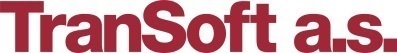 Smlouva č. 17sm13-17Servisní a materiálová smlouvaSmlouva č. 17sm13-17Servisní a materiálová smlouvaSmlouva č. 17sm13-17Servisní a materiálová smlouvaSmlouva č. 17sm13-171. ZákazníkRegionální rada regionu soudržnosti JihozápadJeronýmova 1750/21, 370 01 České BudějoviceDIČ/IČO: CZ         , 75086999Zastoupen: Ing. Karlem Hronem                   pověřeným vedením Úřadu Regionální rady                     regionu soudržnosti JihozápadKontaktní osoba: dle Přílohy č.11. ZákazníkRegionální rada regionu soudržnosti JihozápadJeronýmova 1750/21, 370 01 České BudějoviceDIČ/IČO: CZ         , 75086999Zastoupen: Ing. Karlem Hronem                   pověřeným vedením Úřadu Regionální rady                     regionu soudržnosti JihozápadKontaktní osoba: dle Přílohy č.12. DodavatelTranSoft a.s.Vrbenská 2082, 370 01 České BudějoviceDIČ/IČO: CZ15770281, 15770281Zastoupen: Ing. Luďkem Fürstem                    předsedou představenstva2. DodavatelTranSoft a.s.Vrbenská 2082, 370 01 České BudějoviceDIČ/IČO: CZ15770281, 15770281Zastoupen: Ing. Luďkem Fürstem                    předsedou představenstva2. DodavatelTranSoft a.s.Vrbenská 2082, 370 01 České BudějoviceDIČ/IČO: CZ15770281, 15770281Zastoupen: Ing. Luďkem Fürstem                    předsedou představenstva1. ZákazníkRegionální rada regionu soudržnosti JihozápadJeronýmova 1750/21, 370 01 České BudějoviceDIČ/IČO: CZ         , 75086999Zastoupen: Ing. Karlem Hronem                   pověřeným vedením Úřadu Regionální rady                     regionu soudržnosti JihozápadKontaktní osoba: dle Přílohy č.11. ZákazníkRegionální rada regionu soudržnosti JihozápadJeronýmova 1750/21, 370 01 České BudějoviceDIČ/IČO: CZ         , 75086999Zastoupen: Ing. Karlem Hronem                   pověřeným vedením Úřadu Regionální rady                     regionu soudržnosti JihozápadKontaktní osoba: dle Přílohy č.1Tel.: 389 107 152E-mail: copy@transoft.czE-mail: copy@transoft.czTel.:E-mail: Korporace je zapsána v OR vedeném KS v Č.Budějovicích, odd.B, vl. 329Bankovní spojení:Korporace je zapsána v OR vedeném KS v Č.Budějovicích, odd.B, vl. 329Bankovní spojení:Korporace je zapsána v OR vedeném KS v Č.Budějovicích, odd.B, vl. 329Bankovní spojení:Bankovní spojení: Místo instalace: dle Přílohy č.1Bankovní spojení: Místo instalace: dle Přílohy č.1Korporace je zapsána v OR vedeném KS v Č.Budějovicích, odd.B, vl. 329Bankovní spojení:Korporace je zapsána v OR vedeném KS v Č.Budějovicích, odd.B, vl. 329Bankovní spojení:Korporace je zapsána v OR vedeném KS v Č.Budějovicích, odd.B, vl. 329Bankovní spojení:Zákazník a dodavatel uzavírají tímto Servisní a materiálovou smlouvu (S+M) za dále uvedených podmínek. Tato smlouva je uzavřena okamžikem jejího podpisu oběma smluvními stranami.Smluvní strany se dohodly, že dodavatel bude poskytovat servisní služby a dodávky spotřebního materiálu pro přístroj uvedený ve specifikaci zboží a Zákazník bude za takto poskytnuté služby platit sjednané poplatky. Práva a povinnosti smluvních stran se v dalším řídí touto smlouvou a Všeobecnými podmínkami Servisní a materiálové smlouvy, které tvoří nedílnou součást této smlouvy.Zákazník prohlašuje, že při uzavírání smlouvy vystupuje v souvislosti s vlastním podnikáním a tudíž se nepovažuje za slabší stranu ve smyslu § 433 zákona č. 89/2012 Sb., občanského zákoníku.Zákazník a dodavatel uzavírají tímto Servisní a materiálovou smlouvu (S+M) za dále uvedených podmínek. Tato smlouva je uzavřena okamžikem jejího podpisu oběma smluvními stranami.Smluvní strany se dohodly, že dodavatel bude poskytovat servisní služby a dodávky spotřebního materiálu pro přístroj uvedený ve specifikaci zboží a Zákazník bude za takto poskytnuté služby platit sjednané poplatky. Práva a povinnosti smluvních stran se v dalším řídí touto smlouvou a Všeobecnými podmínkami Servisní a materiálové smlouvy, které tvoří nedílnou součást této smlouvy.Zákazník prohlašuje, že při uzavírání smlouvy vystupuje v souvislosti s vlastním podnikáním a tudíž se nepovažuje za slabší stranu ve smyslu § 433 zákona č. 89/2012 Sb., občanského zákoníku.Zákazník a dodavatel uzavírají tímto Servisní a materiálovou smlouvu (S+M) za dále uvedených podmínek. Tato smlouva je uzavřena okamžikem jejího podpisu oběma smluvními stranami.Smluvní strany se dohodly, že dodavatel bude poskytovat servisní služby a dodávky spotřebního materiálu pro přístroj uvedený ve specifikaci zboží a Zákazník bude za takto poskytnuté služby platit sjednané poplatky. Práva a povinnosti smluvních stran se v dalším řídí touto smlouvou a Všeobecnými podmínkami Servisní a materiálové smlouvy, které tvoří nedílnou součást této smlouvy.Zákazník prohlašuje, že při uzavírání smlouvy vystupuje v souvislosti s vlastním podnikáním a tudíž se nepovažuje za slabší stranu ve smyslu § 433 zákona č. 89/2012 Sb., občanského zákoníku.Zákazník a dodavatel uzavírají tímto Servisní a materiálovou smlouvu (S+M) za dále uvedených podmínek. Tato smlouva je uzavřena okamžikem jejího podpisu oběma smluvními stranami.Smluvní strany se dohodly, že dodavatel bude poskytovat servisní služby a dodávky spotřebního materiálu pro přístroj uvedený ve specifikaci zboží a Zákazník bude za takto poskytnuté služby platit sjednané poplatky. Práva a povinnosti smluvních stran se v dalším řídí touto smlouvou a Všeobecnými podmínkami Servisní a materiálové smlouvy, které tvoří nedílnou součást této smlouvy.Zákazník prohlašuje, že při uzavírání smlouvy vystupuje v souvislosti s vlastním podnikáním a tudíž se nepovažuje za slabší stranu ve smyslu § 433 zákona č. 89/2012 Sb., občanského zákoníku.Doba trvání smlouvy na dobu neurčitou, počínaje 1. 1. 2018Doba trvání smlouvy na dobu neurčitou, počínaje 1. 1. 2018Doba trvání smlouvy na dobu neurčitou, počínaje 1. 1. 2018Doba trvání smlouvy na dobu neurčitou, počínaje 1. 1. 2018Prováděcí období:Prováděcí období:Prováděcí období:měsíčněměsíčněměsíčněměsíčněPočáteční stav počítadla:Počáteční stav počítadla:-0- černobílých kopií a výtisků-0- černobílých kopií a výtisků-  - color kopií a výtisků-  - color kopií a výtisků-  - color kopií a výtisků-  - color kopií a výtisků-  - color kopií a výtisků-  - color kopií a výtisků-  - color kopií a výtisků-  - color kopií a výtiskůDohodnutý počet kopií a výtisků formátu A4:Dohodnutý počet kopií a výtisků formátu A4:Cena za kopii a výtisk dle dohodnutého počtu kopií a výtisků:Cena za kopii a výtisk dle dohodnutého počtu kopií a výtisků:Cena za kopii a výtisk dle dohodnutého počtu kopií a výtisků:Cena za kopii a výtisk dle dohodnutého počtu kopií a výtisků:Cena za kopii a výtisk dle dohodnutého počtu kopií a výtisků:Cena za kopii a výtisk dle dohodnutého počtu kopií a výtisků:Cena za kopii a výtisk dle dohodnutého počtu kopií a výtisků:Cena za kopii a výtisk dle dohodnutého počtu kopií a výtisků:Cena za kopii a výtisk dle dohodnutého počtu kopií a výtisků:minimální počet KOPIÍ+VÝTISKŮ / měsícminimální počet KOPIÍ+VÝTISKŮ / měsíc1 KOPIE(VÝTISK) / Kč1 KOPIE(VÝTISK) / Kč1 KOPIE(VÝTISK) / Kč1 KOPIE(VÝTISK) – nad dohodnutý počet / Kč1 KOPIE(VÝTISK) – nad dohodnutý počet / Kč1 KOPIE(VÝTISK) – nad dohodnutý počet / Kč1 KOPIE(VÝTISK) – nad dohodnutý počet / Kč1 KOPIE(VÝTISK) – nad dohodnutý počet / Kč1 KOPIE(VÝTISK) – nad dohodnutý počet / KčČERNOBÍLÉdle Přílohy č.1dle Přílohy č.1dle Přílohy č.1dle Přílohy č.1dle Přílohy č.1dle Přílohy č.1dle Přílohy č.1dle Přílohy č.1dle Přílohy č.1dle Přílohy č.1dle Přílohy č.1BAREVNÉdle Přílohy č.1dle Přílohy č.1dle Přílohy č.1dle Přílohy č.1dle Přílohy č.1dle Přílohy č.1dle Přílohy č.1dle Přílohy č.1dle Přílohy č.1dle Přílohy č.1dle Přílohy č.1Měsíční poplatek za dohodnutý počet kopií a výtisků B&W: dle skutečnosti Měsíční poplatek za dohodnutý počet kopií a výtisků COLOR: dle skutečnostiDopravní paušál:                                                                              -----  Celkem dohodnutý měsíční poplatek:                                    dle skutečnostiMěsíční poplatek za dohodnutý počet kopií a výtisků B&W: dle skutečnosti Měsíční poplatek za dohodnutý počet kopií a výtisků COLOR: dle skutečnostiDopravní paušál:                                                                              -----  Celkem dohodnutý měsíční poplatek:                                    dle skutečnostiMěsíční poplatek za dohodnutý počet kopií a výtisků B&W: dle skutečnosti Měsíční poplatek za dohodnutý počet kopií a výtisků COLOR: dle skutečnostiDopravní paušál:                                                                              -----  Celkem dohodnutý měsíční poplatek:                                    dle skutečnostiMěsíční poplatek za dohodnutý počet kopií a výtisků B&W: dle skutečnosti Měsíční poplatek za dohodnutý počet kopií a výtisků COLOR: dle skutečnostiDopravní paušál:                                                                              -----  Celkem dohodnutý měsíční poplatek:                                    dle skutečnostiMěsíční poplatek za dohodnutý počet kopií a výtisků B&W: dle skutečnosti Měsíční poplatek za dohodnutý počet kopií a výtisků COLOR: dle skutečnostiDopravní paušál:                                                                              -----  Celkem dohodnutý měsíční poplatek:                                    dle skutečnostiKč bez DPH        dle skutečnostiKč bez DPH        dle skutečnosti           Kč bez DPH               -----                       Kč bez DPH        dle skutečnosti      Kč bez DPH        dle skutečnostiKč bez DPH        dle skutečnosti           Kč bez DPH               -----                       Kč bez DPH        dle skutečnosti      Kč bez DPH        dle skutečnostiKč bez DPH        dle skutečnosti           Kč bez DPH               -----                       Kč bez DPH        dle skutečnosti      Kč bez DPH        dle skutečnostiKč bez DPH        dle skutečnosti           Kč bez DPH               -----                       Kč bez DPH        dle skutečnosti      Kč bez DPH        dle skutečnostiKč bez DPH        dle skutečnosti           Kč bez DPH               -----                       Kč bez DPH        dle skutečnosti      Kč vč. DPH Kč vč. DPH Kč vč. DPH Kč vč. DPH Kč vč. DPH Kč vč. DPH Kč vč. DPH Kč vč. DPH Vyrovnání skutečného počtu kopií / výtisků Vyrovnání skutečného počtu kopií / výtisků Vyrovnání skutečného počtu kopií / výtisků Vyrovnání skutečného počtu kopií / výtisků          měsíčně         měsíčně         měsíčně         měsíčněKompletní servis Kompletní servis Kompletní servis Kompletní servis Dodávky spotřebního materiálu až ke strojiDodávky spotřebního materiálu až ke strojiDodávky spotřebního materiálu až ke strojiDodávky spotřebního materiálu až ke strojiDodávky a výměna náhradních dílůDodávky a výměna náhradních dílůDodávky a výměna náhradních dílůDodávky a výměna náhradních dílů(výměna vadných dílů a dílů opotřebovaných běžným provozem )(výměna vadných dílů a dílů opotřebovaných běžným provozem )(výměna vadných dílů a dílů opotřebovaných běžným provozem )(výměna vadných dílů a dílů opotřebovaných běžným provozem )(výměna vadných dílů a dílů opotřebovaných běžným provozem )(výměna vadných dílů a dílů opotřebovaných běžným provozem )(výměna vadných dílů a dílů opotřebovaných běžným provozem )Náklady na práci technikaNáklady na práci technikaNáklady na práci technikaNáklady na práci technikaPravidelná údržba strojePravidelná údržba strojePravidelná údržba strojePravidelná údržba stroje(prohlídka, čištění, seřízení, vizuální kontrola stroje a výtisků)(prohlídka, čištění, seřízení, vizuální kontrola stroje a výtisků)(prohlídka, čištění, seřízení, vizuální kontrola stroje a výtisků)(prohlídka, čištění, seřízení, vizuální kontrola stroje a výtisků)(prohlídka, čištění, seřízení, vizuální kontrola stroje a výtisků)(prohlídka, čištění, seřízení, vizuální kontrola stroje a výtisků)(prohlídka, čištění, seřízení, vizuální kontrola stroje a výtisků)Čas servisního zákroku:v pracovní době dodavateleČas servisního zákroku:v pracovní době dodavateleČas servisního zákroku:v pracovní době dodavateleČas servisního zákroku:v pracovní době dodavateledo 8 prac. hodindo 8 prac. hodinPracovní doba dodavatele:Pracovní doba dodavatele:Pracovní doba dodavatele:Pracovní doba dodavatele:Pracovní doba dodavatele:Pracovní doba dodavatele:8.00 – 16.00 Papír:   ANO – standardní   ANO – standardní   ANO – standardní ANO – CF A4 ANO – CF A4 ANO – CF A4 ANO – CF A4 ANO – CF A4(gramáž:      )         NE         NEZavezení spotřebního materiálu                měsíčně                                                na pokyn zákazníka Zavezení spotřebního materiálu                měsíčně                                                na pokyn zákazníka Zavezení spotřebního materiálu                měsíčně                                                na pokyn zákazníka                  Způsob odběru:                 Způsob odběru:                 Způsob odběru:                 Způsob odběru:                 Způsob odběru:dodání dodavatelem  ANO   NEdodání dodavatelem  ANO   NEdodání dodavatelem  ANO   NEdodání dodavatelem  ANO   NEZákazník hlásí závady na tel.: 389 107 152Zákazník hlásí závady na tel.: 389 107 152Zákazník hlásí závady na tel.: 389 107 152Zákazník hlásí závady na tel.: 389 107 152Zákazník hlásí závady na tel.: 389 107 152Zákazník hlásí závady na tel.: 389 107 152Zákazník hlásí závady na tel.: 389 107 152nebo e-mail: copy@transoft.cznebo e-mail: copy@transoft.cznebo e-mail: copy@transoft.cznebo e-mail: copy@transoft.cznebo e-mail: copy@transoft.czZvláštní ujednání: Zvláštní ujednání: Zvláštní ujednání: Zvláštní ujednání: Zvláštní ujednání: Zvláštní ujednání: Zvláštní ujednání: Zvláštní ujednání: Zvláštní ujednání: Zvláštní ujednání: Zvláštní ujednání: Zvláštní ujednání: Počet kusůOznačení zboží Výrobní čísloPoznámka1dle Přílohy č.1dle Přílohy č.1V Českých Budějovicích, dne  V Českých Budějovicích, dne  22. 12. 2017..............................................................Razítko, jméno a podpis zákazníka..............................................................Razítko, jméno a podpis dodavatelePoz.Číslo smlouvyUmístění (adresa)Kontaktní osobaTelefonTyp a konfigurace strojeVýrobní čísloSazba v Kč za 1 kopii A4 BW/Color117sm13Č. Budějovice, Jeronýmova 1750/21p.FojtliRA 4245iQXK018470,39217sm14Č. Budějovice, Jeronýmova 1750/21p.FojtliRA 4245iQXK018830,39317sm15Č. Budějovice, Jeronýmova 1750/21p.FojtliRC 3080iDBN031901,90/0,45417sm16Plzeň, Poděbradova 2842/1, Plzeňp.Kantoříková389 058 658iRAC 2030iEZU174901,90/0,45517sm17Plzeň, Poděbradova 2842/1, Plzeňp.Kantoříková389 058 658iR 3235iDGJ003150,456